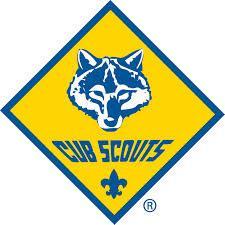 Pack 3944 Fall Campout 2019Scout’s Name:Den:Informed Consent AgreementI understand that participation in the 2019 Fall Campout offered through Cub Scout Pack 3944, Far East Council, Boy Scouts of America, involves a certain degree of risk.  I have carefully considered the risk involved and have given my Scout, ____________________________, my consent to participate in the Fall Campout             September 21-22, 2019._________________________________	Parent’s Name (Please Print)					_________________________________        Parent’s Signature							_________________________________	Date							Telephone Number(s):	_______________________________________________________Additional family members camping:________________________________	         	________________________________	         Name						Signature (or Parent’s, if under 18)________________________________	         	________________________________	         Name						Signature (or Parent’s, if under 18)________________________________	         	________________________________	         Name						Signature (or Parent’s, if under 18)________________________________	         	________________________________	         Name						Signature (or Parent’s, if under 18)Please give this form to your Den Leader when completed.